	Vadovaudamasi Lietuvos Respublikos vietos savivaldos įstatymo 15 straipsnio 2 dalies 19 punktu, viešame aukcione parduodamo valstybės ir savivaldybių nekilnojamojo turto ir kitų nekilnojamųjų daiktų sąrašo sudarymo tvarkos aprašo, patvirtinto Lietuvos Respublikos Vyriausybės 2014 m. spalio 28 d. nutarimu Nr. 1179 „Dėl viešame aukcione parduodamo valstybės ir savivaldybių nekilnojamojo turto ir kitų nekilnojamųjų daiktų sąrašo sudarymo tvarkos aprašo patvirtinimo“, 21 punktu, Pagėgių savivaldybės taryba n u s p r e n d ž i a:	1. Pakeisti viešame aukcione parduodamo Pagėgių savivaldybės nekilnojamojo turto ir kitų nekilnojamųjų daiktų sąrašą, patvirtintą Pagėgių savivaldybės tarybos 2015 m. balandžio 2 d. sprendimu Nr. T-36 „Dėl viešame aukcione parduodamo Pagėgių savivaldybės nekilnojamojo turto ir kitų nekilnojamųjų daiktų sąrašo patvirtinimo“, papildant 1.36 ir 1.37 papunkčiais:	„1.36. negyvenamoji patalpa − medicinos punktas (unikalus Nr. 8896-0007-0010:0002, bendras plotas – 102,64 kv. m), įsigijimo vertė − 702,04 Eur, likutinė vertė − 54,21 Eur, adresu: Zosės Petraitienės g. 19-2, Natkiškių k., Natkiškių sen., Pagėgių sav.;	1.37. pastatas − sandėlis (unikalus Nr. 8893-0002-2023, užstatytas plotas – 56,00 kv. m), įsigijimo vertė − 681,00 Eur, likutinė vertė − 1,00 Eur, adresu: Vilniaus g. 36A, Pagėgiai“.	2. Sprendimą paskelbti Teisės aktų registre ir Pagėgių savivaldybės interneto svetainėje  www.pagegiai.lt.Savivaldybės meras                                                                                             Vaidas Bendaravičius   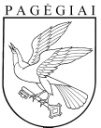 Pagėgių savivaldybės tarybasprendimasdėl PAGĖGIŲ SAVIVALDYBĖS TARYBOS 2015 M. BALANDŽIO 2 D. SPRENDIMO NR. T-36 „DĖL VIEŠAME AUKCIONE PARDUODAMO PAGĖGIŲ SAVIVALDYBĖS NEKILNOJAMOJO TURTO IR KITŲ NEKILNOJAMŲJŲ DAIKTŲ SĄRAŠO“ PAKEITIMO2023 m. lapkričio 9 d. Nr. T-177Pagėgiai